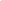 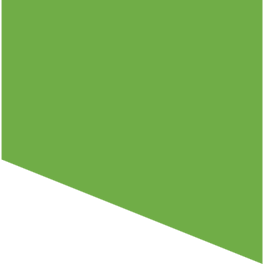 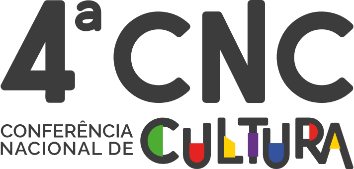 ATIVIDADEMEMBROS DA MESARELATORIA Faça a relatoria aqui.Orientações geraisÉ importante seguir o formato apresentado no instrumental, informando data e horário; identificação do momento (nome da plenária); lista de membros da mesa (necessário); participantes dos debates (sempre que possível); resumo das questões/debates e principais encaminhamentos em destaque;A proposta é fazer um relato das atividades, e não uma ata de reunião ou uma transcrição literal das falas. Não inclua repetições, anedotas ou trechos irrelevantes para a compreensão da ideia central da fala. Dados e exemplos, por outro lado, devem ser citados. Indique nome e sobrenome sempre que identificável e assuma o passado como tempo verbal durante o registro das falas.  Além do relato, todos os encaminhamentos debatidos deverão ser copiados ao final do documento.Exemplo: 
A plenária de abertura, iniciada às XXh do dia XX de julho de 2023, teve como objetivo apresentar a programação do XXXXXXXXXXXX.À mesa XXX foi coordenada por MARIA SOARES, Coordenadora-Geral XXXXXXX, da Associação XXXXX, que informou que os objetivos da atividade eram o de debater XYZ e avaliar ZYX.CARLOS SILVA apresentou a experiência do Rio de Janeiro com XYZ e apresentou os dados sobre XXXXXX. Além disso, reforçou ser importante que a Organização X mobilize esforços para a aprovação da LEI XXXXXX.A plenária de abertura foi encerrada às 12h30.Dicas:Verifique na programação qual mesa/oficina irá relatar. Havendo qualquer alteração de horário você receberá o aviso;Chegue com no mínimo 20 min de antecedência à atividade que será relatada por você;Verifique se o computador reservado está conectado a uma fonte de energia ou se tem uma bateria de longa duração. Não tendo, informe a coordenação o mais rapidamente;Sugerimos que grave o áudio da atividade com algum software instalado no pc ou que capte com o gravador do aparelho celular. A gravação poderá te auxiliar na revisão da relatoria;Salve constantemente backups da relatoria ou elabore o relato em um documento online (google documentos, onedrive, Dropbox web) – aproveite os intervalos das atividades para fazer os backups em pendrives, e se possível, enviando versões intermediárias por e-mail;Silencie seu celular;Tenha papel e caneta à mão e busque outros itens que precisar antecipadamente, como por exemplo, água.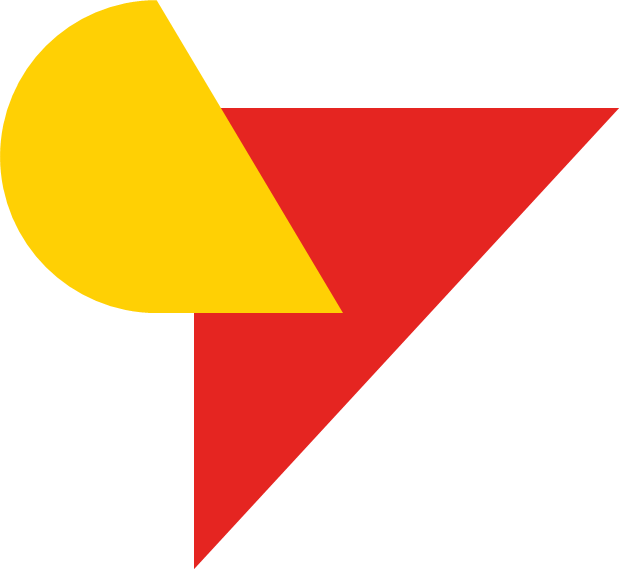 Momento:Momento:Mesa XXXXXXXXXXXXXXXXMesa XXXXXXXXXXXXXXXXMesa XXXXXXXXXXXXXXXXMesa XXXXXXXXXXXXXXXXMesa XXXXXXXXXXXXXXXXData:XX de XXXXX de 2023XX de XXXXX de 2023XX de XXXXX de 2023Hora (Início e término): Hora (Início e término): 00:00 – 00:00Relator(a)s(Nome e contato):Relator(a)s(Nome e contato):Relator(a)s(Nome e contato):Nome(00) 00000-0000email@email.com.brNome(00) 00000-0000email@email.com.brNome(00) 00000-0000email@email.com.brNome(00) 00000-0000email@email.com.br#Nome e SobrenomeInstituição e função (se informado)